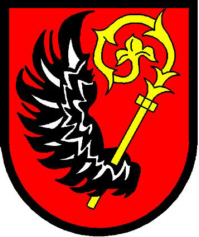 Urząd Miasta Wąbrzeźnoul. Wolności 18				informacja: tel. 56 688 45 2787 –200 Wąbrzeźno 		            e-mail: srodowisko@wabrzezno.comwww.wabrzezno.comnumer wniosku ________________WNIOSEK o dotację ze środków budżetu Gminy Miasto Wąbrzeźnona dofinansowanie kosztów inwestycji polegającej na likwidacji źródeł  tzw. niskiej emisji na terenie Gminy Miasto Wąbrzeźno								……………………………......							Imię i nazwisko WnioskodawcyZałączniki do wniosku:Kopia umowy z MZECWiK Sp. z o.o. w Wąbrzeźnie, w przypadku podłączenia budynku/lokalu do miejskiej sieci ciepłowniczej;Kopia umowy z zakładem energetycznym, w przypadku ogrzewania elektrycznego;Kopia umowy z zakładem gazowym, w przypadku ogrzewania gazowego;Kopia dokumentacji technicznej i parametrów pieca, w przypadku: zastosowania do celów grzewczych kotłów retorowych z ciągłym automatycznym dozowaniem paliwa lub kotłów zasilanych olejem opałowym;Dokumenty potwierdzające poniesione koszty wykonania inwestycji (faktury, rachunki) itp. oraz inne dokumenty potwierdzającej wykonanie inwestycji (np. fotografie itp.);Zgoda wszystkich właścicieli nieruchomości, w przypadku współwłasności nieruchomości, w której została wykonana inwestycji.Pełnomocnictwo do reprezentowania właściciela w sprawie uzyskania dofinansowania (jeżeli dotyczy).I.	DANE  WNIOSKODAWCY Imię i nazwisko /nazwa:Dane adresowe:Adres lokalu(budynku), w którym została wykonana inwestycja:Dane osób wskazanych do kontaktowania się w sprawach wniosku (dane pełnomocnika)* dotyczy/nie dotyczy (zaznaczyć właściwie):II. SZCZEGÓŁOWY OPIS INWESTYCJI OBJĘTEJ WNIOSKIEM Miejscowość:Miejscowość:Miejscowość:Miejscowość:Miejscowość:Miejscowość:Miejscowość:Miejscowość:Miejscowość:Miejscowość:Miejscowość:Miejscowość:Miejscowość:Miejscowość:Ulica/nr:Ulica/nr:Ulica/nr:Ulica/nr:Ulica/nr:Ulica/nr:Ulica/nr:Ulica/nr:Ulica/nr:Ulica/nr:Ulica/nr:Ulica/nr:Ulica/nr:Ulica/nr:Ulica/nr:Ulica/nr:Ulica/nr:Ulica/nr:Ulica/nr:Ulica/nr:Kod pocztowy:Kod pocztowy:Kod pocztowy:Kod pocztowy:Kod pocztowy:Kod pocztowy:Kod pocztowy:Kod pocztowy:Kod pocztowy:Kod pocztowy:Kod pocztowy:Kod pocztowy:Kod pocztowy:Kod pocztowy:Telefon/FaxTelefon/FaxTelefon/FaxTelefon/FaxTelefon/FaxTelefon/FaxTelefon/FaxTelefon/FaxTelefon/FaxTelefon/FaxTelefon/FaxTelefon/FaxTelefon/FaxTelefon/FaxTelefon/FaxTelefon/FaxTelefon/FaxTelefon/FaxTelefon/FaxTelefon/FaxE-mail:E-mail:E-mail:E-mail:E-mail:E-mail:E-mail:E-mail:E-mail:E-mail:E-mail:E-mail:E-mail:E-mail:E-mail:E-mail:E-mail:E-mail:E-mail:E-mail:E-mail:E-mail:E-mail:E-mail:E-mail:E-mail:E-mail:E-mail:E-mail:E-mail:E-mail:E-mail:E-mail:E-mail:W przypadku przyznania dotacji środki odbiorę osobiście w kasie UM                              TAK                           NIEW przypadku przyznania dotacji środki odbiorę osobiście w kasie UM                              TAK                           NIEW przypadku przyznania dotacji środki odbiorę osobiście w kasie UM                              TAK                           NIEW przypadku przyznania dotacji środki odbiorę osobiście w kasie UM                              TAK                           NIEW przypadku przyznania dotacji środki odbiorę osobiście w kasie UM                              TAK                           NIEW przypadku przyznania dotacji środki odbiorę osobiście w kasie UM                              TAK                           NIEW przypadku przyznania dotacji środki odbiorę osobiście w kasie UM                              TAK                           NIEW przypadku przyznania dotacji środki odbiorę osobiście w kasie UM                              TAK                           NIEW przypadku przyznania dotacji środki odbiorę osobiście w kasie UM                              TAK                           NIEW przypadku przyznania dotacji środki odbiorę osobiście w kasie UM                              TAK                           NIEW przypadku przyznania dotacji środki odbiorę osobiście w kasie UM                              TAK                           NIEW przypadku przyznania dotacji środki odbiorę osobiście w kasie UM                              TAK                           NIEW przypadku przyznania dotacji środki odbiorę osobiście w kasie UM                              TAK                           NIEW przypadku przyznania dotacji środki odbiorę osobiście w kasie UM                              TAK                           NIEW przypadku przyznania dotacji środki odbiorę osobiście w kasie UM                              TAK                           NIEW przypadku przyznania dotacji środki odbiorę osobiście w kasie UM                              TAK                           NIEW przypadku przyznania dotacji środki odbiorę osobiście w kasie UM                              TAK                           NIEW przypadku przyznania dotacji środki odbiorę osobiście w kasie UM                              TAK                           NIEW przypadku przyznania dotacji środki odbiorę osobiście w kasie UM                              TAK                           NIEW przypadku przyznania dotacji środki odbiorę osobiście w kasie UM                              TAK                           NIEW przypadku przyznania dotacji środki odbiorę osobiście w kasie UM                              TAK                           NIEW przypadku przyznania dotacji środki odbiorę osobiście w kasie UM                              TAK                           NIEW przypadku przyznania dotacji środki odbiorę osobiście w kasie UM                              TAK                           NIEW przypadku przyznania dotacji środki odbiorę osobiście w kasie UM                              TAK                           NIEW przypadku przyznania dotacji środki odbiorę osobiście w kasie UM                              TAK                           NIEW przypadku przyznania dotacji środki odbiorę osobiście w kasie UM                              TAK                           NIEW przypadku przyznania dotacji środki odbiorę osobiście w kasie UM                              TAK                           NIEW przypadku przyznania dotacji środki odbiorę osobiście w kasie UM                              TAK                           NIEW przypadku przyznania dotacji środki odbiorę osobiście w kasie UM                              TAK                           NIEW przypadku przyznania dotacji środki odbiorę osobiście w kasie UM                              TAK                           NIEW przypadku przyznania dotacji środki odbiorę osobiście w kasie UM                              TAK                           NIEW przypadku przyznania dotacji środki odbiorę osobiście w kasie UM                              TAK                           NIEW przypadku przyznania dotacji środki odbiorę osobiście w kasie UM                              TAK                           NIEW przypadku przyznania dotacji środki odbiorę osobiście w kasie UM                              TAK                           NIEW przypadku przyznania dotacji środki odbiorę osobiście w kasie UM                              TAK                           NIENazwa banku:Nazwa banku:Nazwa banku:Nazwa banku:Nazwa banku:Nazwa banku:Nazwa banku:Nazwa banku:Nazwa banku:Nazwa banku:Nazwa banku:Nazwa banku:Nazwa banku:Nazwa banku:Nazwa banku:Nazwa banku:Nazwa banku:Nazwa banku:Nazwa banku:Nazwa banku:Nazwa banku:Nazwa banku:Nazwa banku:Nazwa banku:Nazwa banku:Nazwa banku:Nazwa banku:Nazwa banku:Nazwa banku:Nazwa banku:Nazwa banku:Nazwa banku:Nazwa banku:Nazwa banku:Nr rachunku bankowego, na który przekazane zostaną środki :Nr rachunku bankowego, na który przekazane zostaną środki :Nr rachunku bankowego, na który przekazane zostaną środki :Nr rachunku bankowego, na który przekazane zostaną środki :Nr rachunku bankowego, na który przekazane zostaną środki :Nr rachunku bankowego, na który przekazane zostaną środki :Nr rachunku bankowego, na który przekazane zostaną środki :Nr rachunku bankowego, na który przekazane zostaną środki :Nr rachunku bankowego, na który przekazane zostaną środki :Nr rachunku bankowego, na który przekazane zostaną środki :Nr rachunku bankowego, na który przekazane zostaną środki :Nr rachunku bankowego, na który przekazane zostaną środki :Nr rachunku bankowego, na który przekazane zostaną środki :Nr rachunku bankowego, na który przekazane zostaną środki :Nr rachunku bankowego, na który przekazane zostaną środki :Nr rachunku bankowego, na który przekazane zostaną środki :Nr rachunku bankowego, na który przekazane zostaną środki :Nr rachunku bankowego, na który przekazane zostaną środki :Nr rachunku bankowego, na który przekazane zostaną środki :Nr rachunku bankowego, na który przekazane zostaną środki :Nr rachunku bankowego, na który przekazane zostaną środki :Nr rachunku bankowego, na który przekazane zostaną środki :Nr rachunku bankowego, na który przekazane zostaną środki :Nr rachunku bankowego, na który przekazane zostaną środki :Nr rachunku bankowego, na który przekazane zostaną środki :Nr rachunku bankowego, na który przekazane zostaną środki :Nr rachunku bankowego, na który przekazane zostaną środki :Nr rachunku bankowego, na który przekazane zostaną środki :Nr rachunku bankowego, na który przekazane zostaną środki :Nr rachunku bankowego, na który przekazane zostaną środki :Nr rachunku bankowego, na który przekazane zostaną środki :Nr rachunku bankowego, na który przekazane zostaną środki :Nr rachunku bankowego, na który przekazane zostaną środki :Nr rachunku bankowego, na który przekazane zostaną środki :------NIP*(jeśli dotyczy)NIP*(jeśli dotyczy)NIP*(jeśli dotyczy)NIP*(jeśli dotyczy)NIP*(jeśli dotyczy)NIP*(jeśli dotyczy)NIP*(jeśli dotyczy)NIP*(jeśli dotyczy)NIP*(jeśli dotyczy)NIP*(jeśli dotyczy)NIP*(jeśli dotyczy)NIP*(jeśli dotyczy)NIP*(jeśli dotyczy)NIP*(jeśli dotyczy)NIP*(jeśli dotyczy)NIP*(jeśli dotyczy)PESELPESELPESELPESELPESELPESELPESELPESELPESELPESELPESELPESELPESELPESELPESELPESELPESELPESELPESELDOKUMENT TOŻSAMOŚCI (SERIA, NUMER):WYDANY PRZEZ: DOKUMENT TOŻSAMOŚCI (SERIA, NUMER):WYDANY PRZEZ: DOKUMENT TOŻSAMOŚCI (SERIA, NUMER):WYDANY PRZEZ: DOKUMENT TOŻSAMOŚCI (SERIA, NUMER):WYDANY PRZEZ: DOKUMENT TOŻSAMOŚCI (SERIA, NUMER):WYDANY PRZEZ: DOKUMENT TOŻSAMOŚCI (SERIA, NUMER):WYDANY PRZEZ: DOKUMENT TOŻSAMOŚCI (SERIA, NUMER):WYDANY PRZEZ: DOKUMENT TOŻSAMOŚCI (SERIA, NUMER):WYDANY PRZEZ: DOKUMENT TOŻSAMOŚCI (SERIA, NUMER):WYDANY PRZEZ: DOKUMENT TOŻSAMOŚCI (SERIA, NUMER):WYDANY PRZEZ: DOKUMENT TOŻSAMOŚCI (SERIA, NUMER):WYDANY PRZEZ: DOKUMENT TOŻSAMOŚCI (SERIA, NUMER):WYDANY PRZEZ: DOKUMENT TOŻSAMOŚCI (SERIA, NUMER):WYDANY PRZEZ: DOKUMENT TOŻSAMOŚCI (SERIA, NUMER):WYDANY PRZEZ: DOKUMENT TOŻSAMOŚCI (SERIA, NUMER):WYDANY PRZEZ: DOKUMENT TOŻSAMOŚCI (SERIA, NUMER):WYDANY PRZEZ: DOKUMENT TOŻSAMOŚCI (SERIA, NUMER):WYDANY PRZEZ: DOKUMENT TOŻSAMOŚCI (SERIA, NUMER):WYDANY PRZEZ: DOKUMENT TOŻSAMOŚCI (SERIA, NUMER):WYDANY PRZEZ: DOKUMENT TOŻSAMOŚCI (SERIA, NUMER):WYDANY PRZEZ: DOKUMENT TOŻSAMOŚCI (SERIA, NUMER):WYDANY PRZEZ: DOKUMENT TOŻSAMOŚCI (SERIA, NUMER):WYDANY PRZEZ: DOKUMENT TOŻSAMOŚCI (SERIA, NUMER):WYDANY PRZEZ: DOKUMENT TOŻSAMOŚCI (SERIA, NUMER):WYDANY PRZEZ: DOKUMENT TOŻSAMOŚCI (SERIA, NUMER):WYDANY PRZEZ: DOKUMENT TOŻSAMOŚCI (SERIA, NUMER):WYDANY PRZEZ: DOKUMENT TOŻSAMOŚCI (SERIA, NUMER):WYDANY PRZEZ: DOKUMENT TOŻSAMOŚCI (SERIA, NUMER):WYDANY PRZEZ: DOKUMENT TOŻSAMOŚCI (SERIA, NUMER):WYDANY PRZEZ: DOKUMENT TOŻSAMOŚCI (SERIA, NUMER):WYDANY PRZEZ: DOKUMENT TOŻSAMOŚCI (SERIA, NUMER):WYDANY PRZEZ: DOKUMENT TOŻSAMOŚCI (SERIA, NUMER):WYDANY PRZEZ: DOKUMENT TOŻSAMOŚCI (SERIA, NUMER):WYDANY PRZEZ: DOKUMENT TOŻSAMOŚCI (SERIA, NUMER):WYDANY PRZEZ: DOKUMENT TOŻSAMOŚCI (SERIA, NUMER):WYDANY PRZEZ: Ulica:Nr budynku:Nr budynku:Nr lokalu:Właściciel budynku:Współwłasności: (* jeżeli dotyczy wskazanie współwłaścicieli- imię, nazwisko lub nazwa oraz adres)Użytkownik wieczysty/inny * (jeśli dotyczy)Nr KWNr aktu notarialnegoNr aktu notarialnegoOświadczenie dotyczące tytułu prawnego do nieruchomości, w którym została wykonana inwestycjaZgodnie z art. 32 ust. 4 pkt 2 ustawy z dnia 7 lipca 1994 r. Prawo budowlane (Dz. U. z 2013 r. poz. 1409 ze zm.) oświadczam, że posiadam prawo do dysponowania nieruchomością oznaczoną w ewidencji gruntów i budynków jako działka(i) nr……….. w obrębie ewidencyjnym …………. w jednostce ewidencyjnej miasta Wąbrzeźno na cele budowlane wynikającego z wyżej wskazanego tytułu. ….…………………….                                                                                                                         podpisOświadczenie dotyczące tytułu prawnego do nieruchomości, w którym została wykonana inwestycjaZgodnie z art. 32 ust. 4 pkt 2 ustawy z dnia 7 lipca 1994 r. Prawo budowlane (Dz. U. z 2013 r. poz. 1409 ze zm.) oświadczam, że posiadam prawo do dysponowania nieruchomością oznaczoną w ewidencji gruntów i budynków jako działka(i) nr……….. w obrębie ewidencyjnym …………. w jednostce ewidencyjnej miasta Wąbrzeźno na cele budowlane wynikającego z wyżej wskazanego tytułu. ….…………………….                                                                                                                         podpisOświadczenie dotyczące tytułu prawnego do nieruchomości, w którym została wykonana inwestycjaZgodnie z art. 32 ust. 4 pkt 2 ustawy z dnia 7 lipca 1994 r. Prawo budowlane (Dz. U. z 2013 r. poz. 1409 ze zm.) oświadczam, że posiadam prawo do dysponowania nieruchomością oznaczoną w ewidencji gruntów i budynków jako działka(i) nr……….. w obrębie ewidencyjnym …………. w jednostce ewidencyjnej miasta Wąbrzeźno na cele budowlane wynikającego z wyżej wskazanego tytułu. ….…………………….                                                                                                                         podpisImię:Nazwisko:adres:e-mail:telefon:fax:Wykonany termin realizacji inwestycji (data zakończenia inwestycji dd-msc-rr)Powierzchnia użytkowa nieruchomości (powierzchnia ogrzewana w m2)Ilość osób zamieszkujących nieruchomość Rodzaj planowanej zmiany systemu ogrzewania (wpisać właściwe: podłączenie do m.s.c.; ogrzewanie gazowe; ogrzewanie olejowe; ogrzewanie elektryczne; inne (wpisać jakie)Ilość zlikwidowanych pieców/ kotłów/palenisk na paliwo stałe w budynku lub w lokalu mieszkalnym w szt.Zainstalowana sumaryczna moc cieplna po wykonanej modernizacji (m.in. na podstawie zawartej umowy; parametrów technicznych pieca itp.)Całkowity koszt przedsięwzięcia w zł/rok (na podstawie dołączonych do wniosku faktur/rachunków)Efektywność przedsięwzięcia (należy przez to rozumieć ilość wyeliminowanego paliwa stałego (węgiel, drewno, biomasa itp. w skali roku w wyniku zmiany systemu ogrzewania w kg)……………………………………………………(Miejscowość, data)…………………………………………………... (podpis wnioskodawcy lub osoby upoważnionej do jego prezentowania, w przypadku wystawienia pełnomocnictwa)